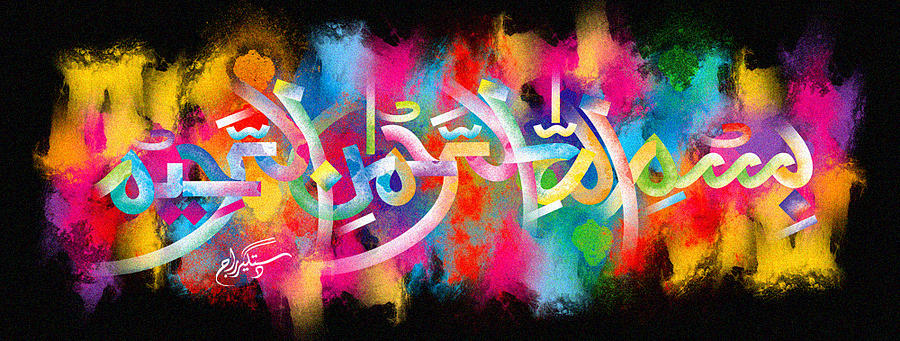 The Miracle Orange of 19th October 2015The Exclusive Islamic Miracle Photographs of Dr Umar Elahi AzamSunday 18thOctober 2015Manchester, UKIntroductionThere was a marking of The Name of Allah  in the cross-section of this orange.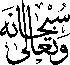 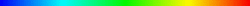 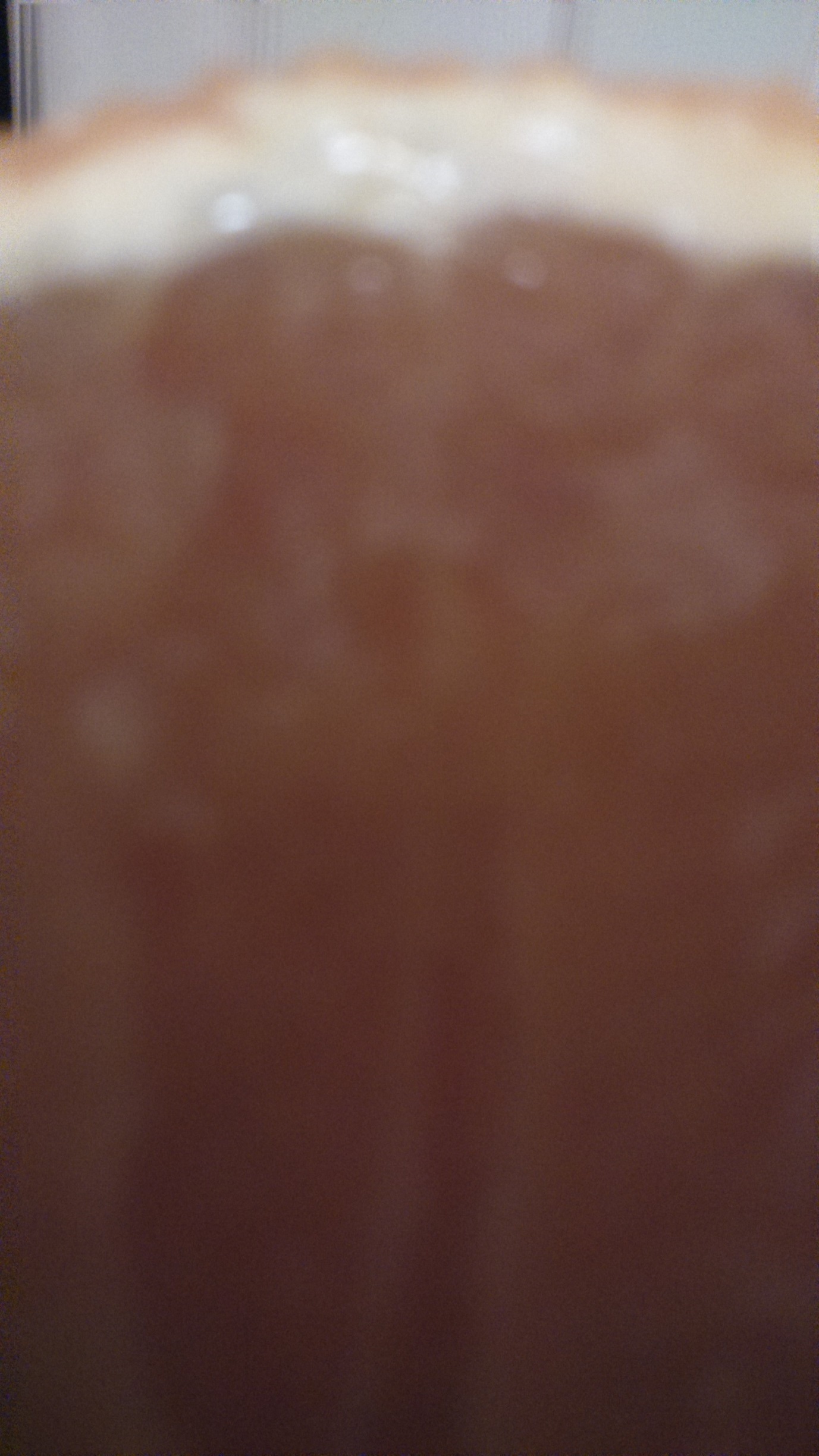 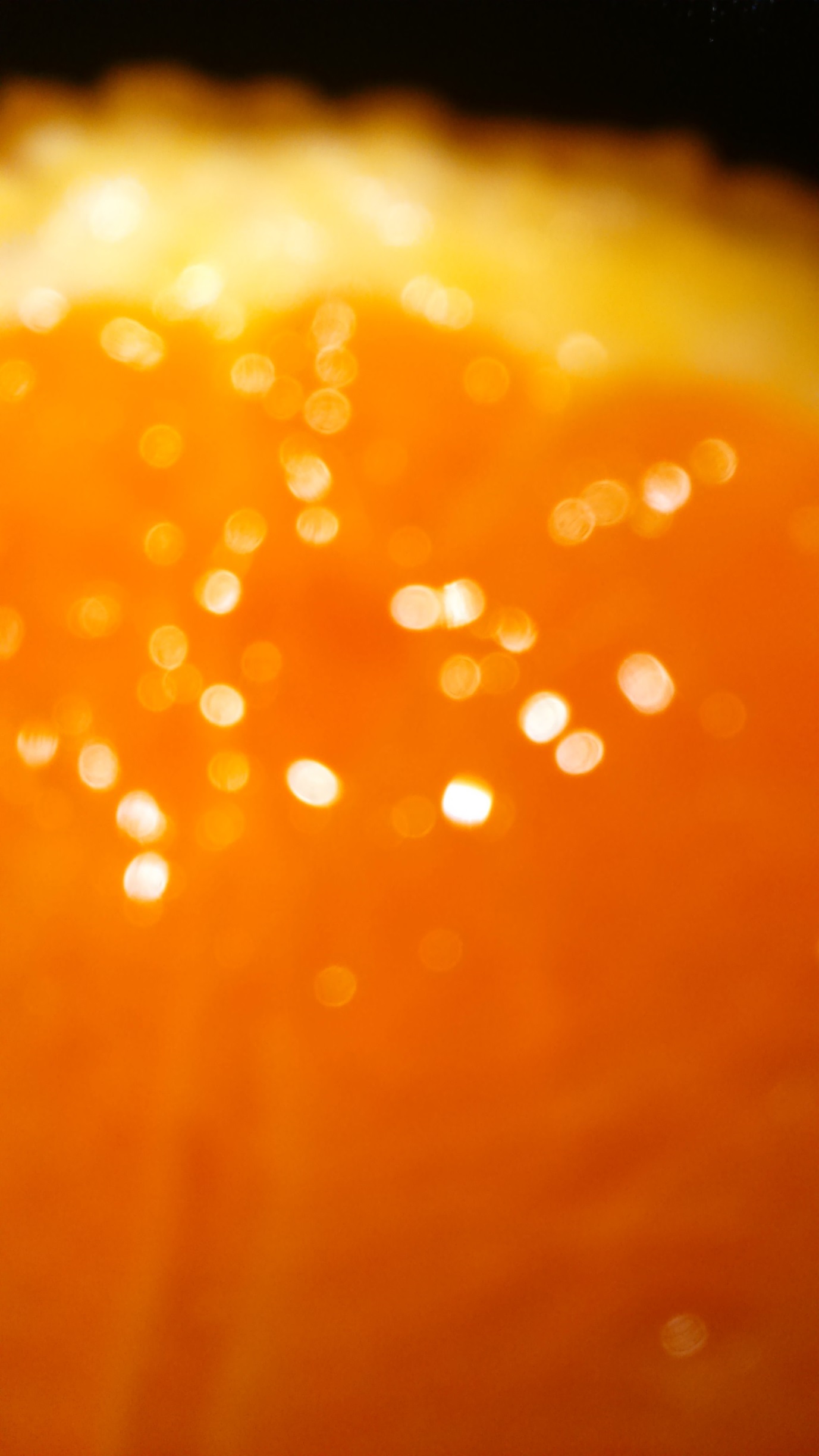 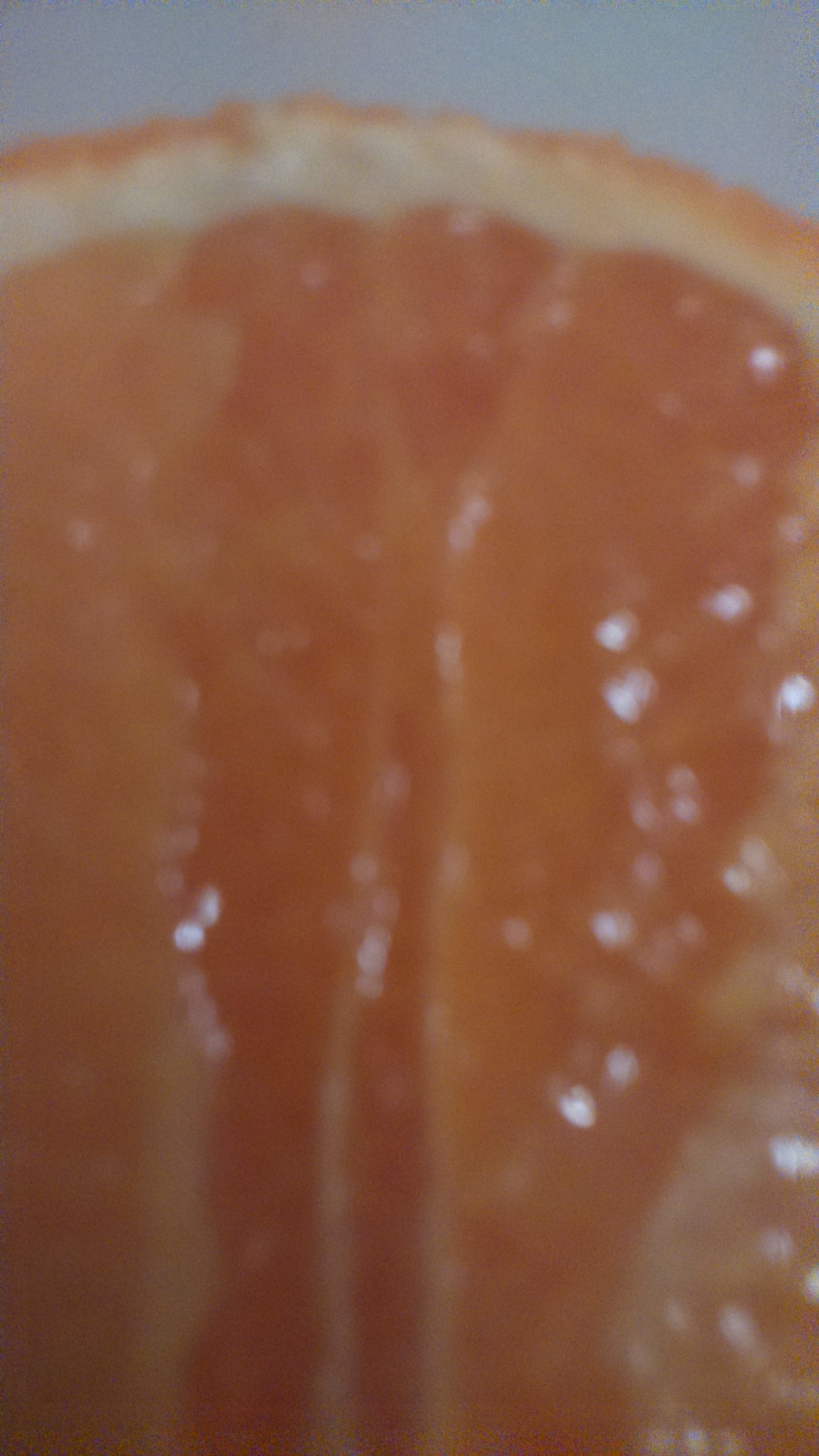 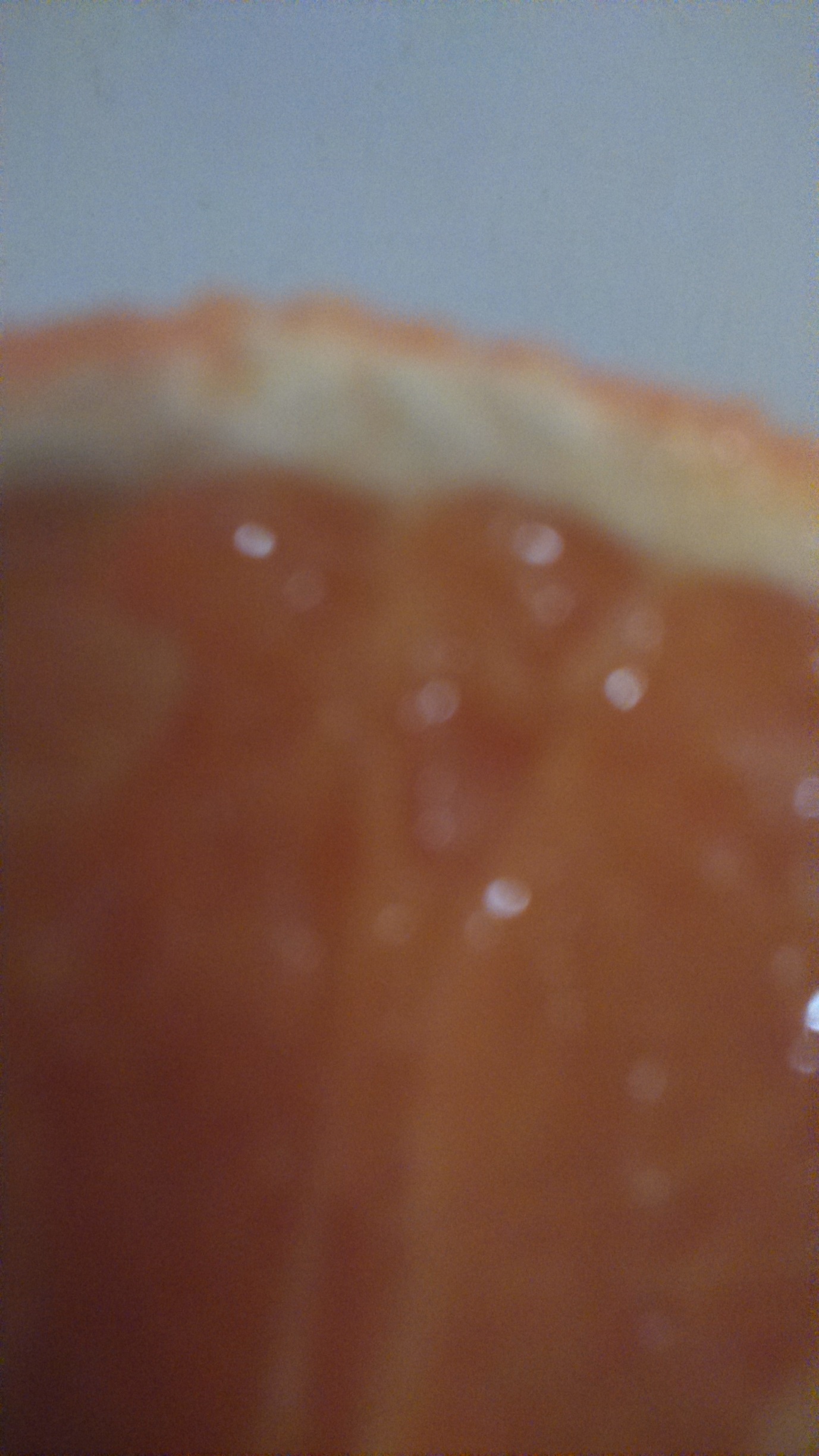 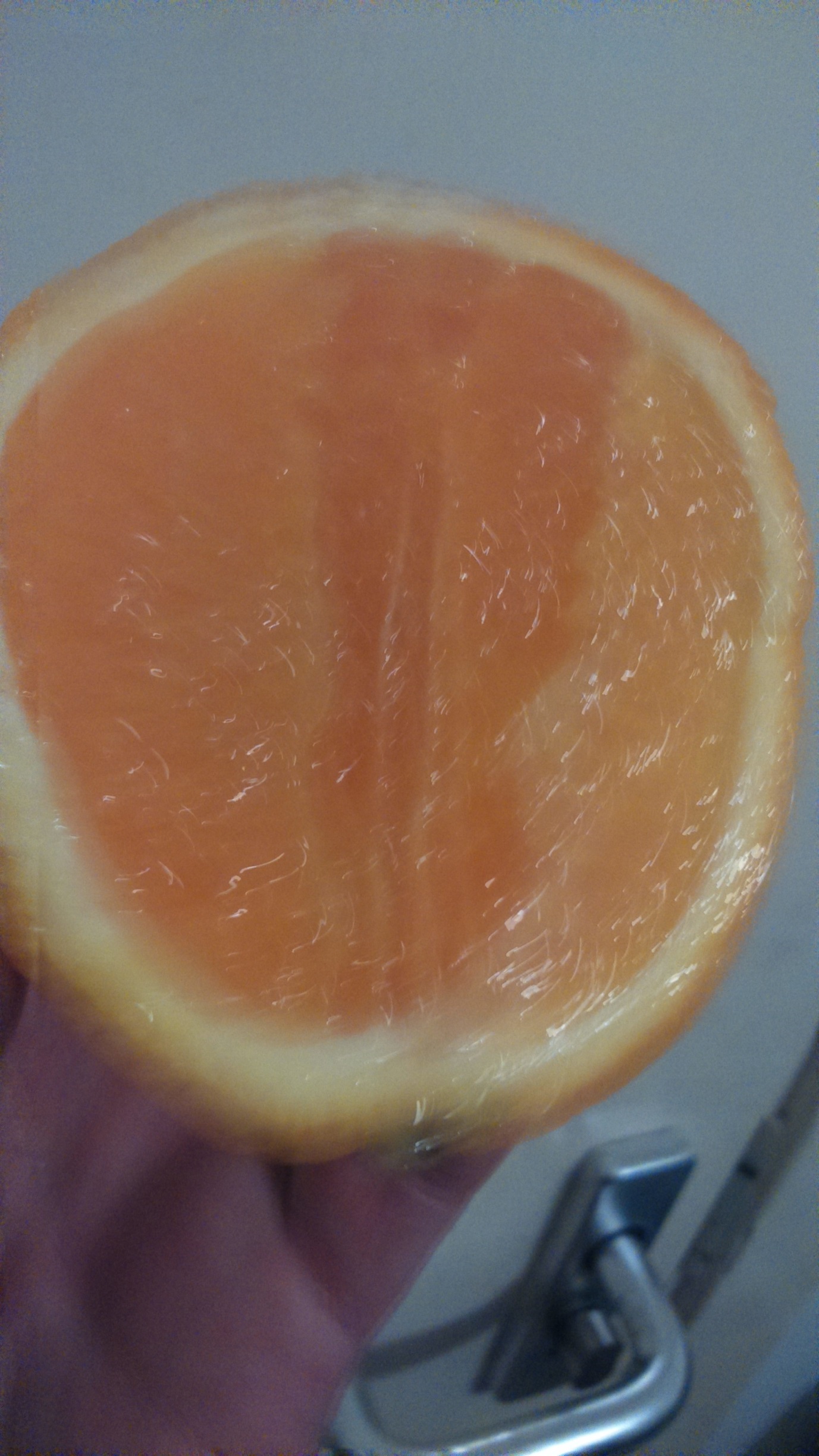 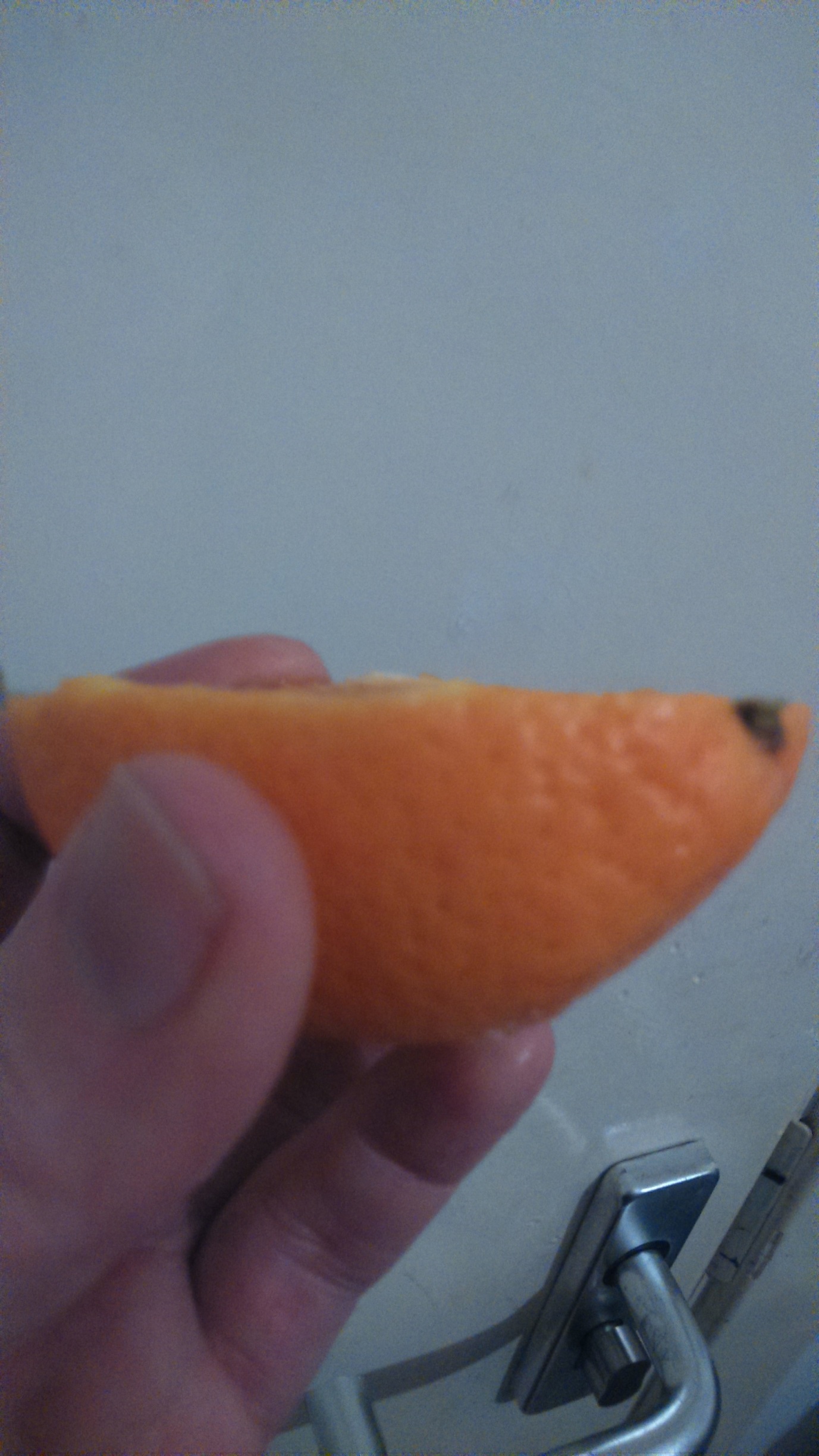 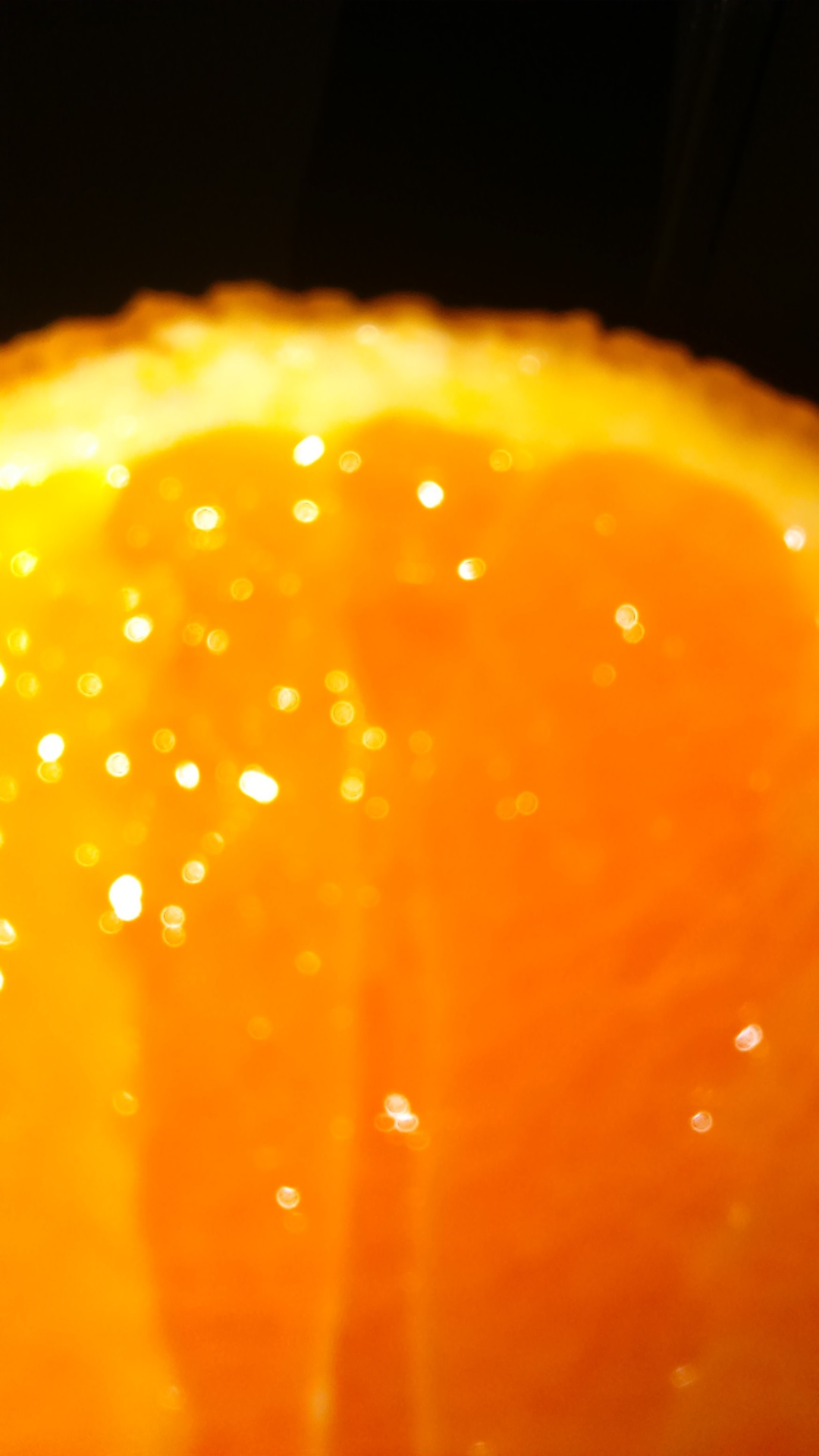 